UN Treaty CollectionDecember 22, 2016https://treaties.un.org/Pages/ViewDetails.aspx?src=IND&mtdsg_no=IV-5&chapter=4&lang=en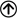 